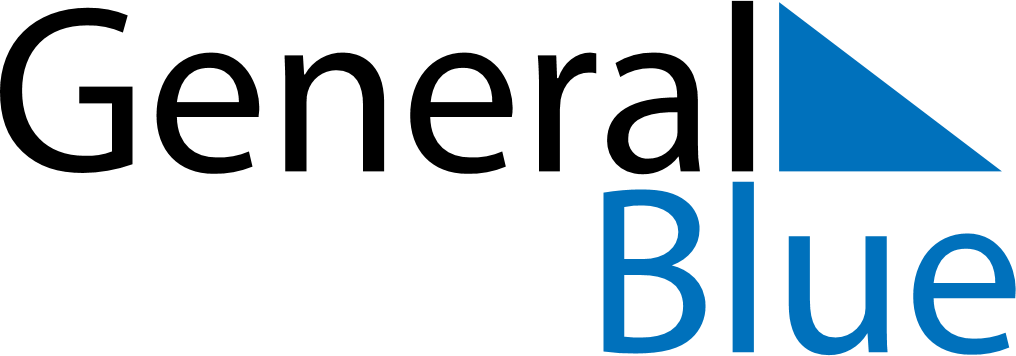 Weekly CalendarSeptember 26, 2021 - October 2, 2021Weekly CalendarSeptember 26, 2021 - October 2, 2021Weekly CalendarSeptember 26, 2021 - October 2, 2021Weekly CalendarSeptember 26, 2021 - October 2, 2021Weekly CalendarSeptember 26, 2021 - October 2, 2021Weekly CalendarSeptember 26, 2021 - October 2, 2021SundaySep 26MondaySep 27MondaySep 27TuesdaySep 28WednesdaySep 29ThursdaySep 30FridayOct 01SaturdayOct 026 AM7 AM8 AM9 AM10 AM11 AM12 PM1 PM2 PM3 PM4 PM5 PM6 PM